ГЛАВА  МУНИЦИПАЛЬНОГО ОБРАЗОВАНИЯ «ГОРОДСКОЙ ОКРУГ ГОРОД НАЗРАНЬ»ПОСТАНОВЛЕНИЕ№ 28                                                                                     от 12 октября  2013 г. Об утверждении порядка размещения сведений о доходах, расходах, об имуществе и обязательствах имущественного характера отдельных категорий лиц и членов их семей на официальных сайтах и предоставления этих сведений средствам массовой информации для опубликования в органах местного самоуправления муниципального образования «Городской округ город Назрань»В соответствии с Федеральным законом от 25 декабря 2008 г. № 273-ФЗ "О противодействии коррупции" и Законом Республики Ингушетия от 4 марта 2009 г. № 8-РЗ "О противодействии коррупции в Республике Ингушетия"ПОСТАНОВЛЯЮ:1.Утвердить порядок размещения сведений о доходах, расходах, об имуществе и обязательствах имущественного характера отдельных категорий лиц и членов их семей на сайтах органов местного самоуправления муниципального образования «Городской округ город Назрань» и предоставления этих сведений средствам массовой информации для опубликования (приложение №1).2.  Постановление Главы г.  Назрань от 30.03.2010 г. № 01-4 «О порядке размещения сведений о доходах, об имуществе и обязательствах имущественного характера в органах местного самоуправления муниципального образования «Городской округ г. Назрань» на официальном сайте органов местного самоуправления и предоставление этих сведений средствам массовой информации для опубликования» считать утратившим силу.3. Опубликовать (обнародовать) настоящее постановление в средствах массовой информации. 4. Контроль за исполнением настоящего постановления оставляю за собой.Глава г. Назрань                                                        М.С. Парчиев Приложение №1УтвержденоПостановлением Главы г. Назраньот 12.10.2013  № 28Порядокразмещения сведений о доходах, расходах, об имуществе и обязательствах имущественного характера отдельных категорий лиц и членов их семей на сайтах органов местного самоуправления муниципального образования «Городской округ город Назрань» и предоставления этих сведений средствам массовой информации для опубликования1. Настоящим порядком устанавливаются обязанности лиц, ответственных по размещению сведений о доходах, расходах, об имуществе и обязательствах имущественного характера служащих (работников) указанных органов и организаций, их супругов и несовершеннолетних детей в информационно-телекоммуникационной сети "Интернет" на сайтах органов местного самоуправления муниципального образования «Городской округ город Назрань»  и предоставлению этих сведений средствам массовой информации для опубликования в связи с их запросами, если не установлен иной порядок размещения указанных сведений и (или) их предоставления средствам массовой информации для опубликования.2. На сайтах органов местного самоуправления муниципального образования «Городской округ город Назрань»   размещаются и средствам массовой информации предоставляются для опубликования следующие сведения о доходах, расходах, об имуществе и обязательствах имущественного характера  служащих (работников), замещающих должности, замещение которых влечет за собой размещение таких сведений, а также сведений о доходах, расходах, об имуществе и обязательствах имущественного характера их супруг (супругов) и несовершеннолетних детей:а) перечень объектов недвижимого имущества, принадлежащих служащему (работнику), его супруге (супругу) и несовершеннолетним детям на праве собственности или находящихся в их пользовании, с указанием вида, площади и страны расположения каждого из таких объектов;б) перечень транспортных средств с указанием вида и марки, принадлежащих на праве собственности служащему (работнику), его супруге (супругу) и несовершеннолетним детям;в) декларированный годовой доход служащего (работника), его супруги (супруга) и несовершеннолетних детей;г) сведения об источниках получения средств, за счет которых совершена сделка по приобретению земельного участка, другого объекта недвижимого имущества, транспортного средства, ценных бумаг, акций (долей участия, паев в уставных (складочных) капиталах организаций), если сумма сделки превышает общий доход служащего (работника) и его супруги (супруга) за три последних года, предшествующих совершению сделки.3. В размещаемых на сайтах органов местного самоуправления муниципального образования «Городской округ город Назрань» и предоставляемых средствам массовой информации для опубликования сведениях о доходах, расходах, об имуществе и обязательствах имущественного характера запрещается указывать:а) иные сведения (кроме указанных в пункте 2 настоящего порядка) о доходах служащего (работника), его супруги (супруга) и несовершеннолетних детей, об имуществе, принадлежащем на праве собственности названным лицам, и об их обязательствах имущественного характера;б) персональные данные супруги (супруга), детей и иных членов семьи служащего (работника);в) данные, позволяющие определить место жительства, почтовый адрес, телефон и иные индивидуальные средства коммуникации служащего (работника), его супруги (супруга), детей и иных членов семьи;г) данные, позволяющие определить местонахождение объектов недвижимого имущества, принадлежащих служащему (работнику), его супруге (супругу), детям, иным членам семьи на праве собственности или находящихся в их пользовании;д) информацию, отнесенную к государственной тайне или являющуюся конфиденциальной.4. Сведения о доходах, расходах, об имуществе и обязательствах имущественного характера, указанные в пункте 2 настоящего порядка, за весь период замещения  служащим (работником) должностей, замещение которых влечет за собой размещение его сведений о доходах, расходах, об имуществе и обязательствах имущественного характера, а также сведения о доходах, расходах, об имуществе и обязательствах имущественного характера его супруги (супруга) и несовершеннолетних детей находятся на официальном сайте органа местного самоуправления, в котором (которой) служащий (работник) замещает должность, и ежегодно обновляются в течение 14 рабочих дней со дня истечения срока, установленного для их подачи.5. Размещение на официальных сайтах сведений о доходах, расходах, об имуществе и обязательствах имущественного характера, указанных в пункте 2 настоящего порядка, представленных лицами, замещающими муниципальные должности и должности муниципальной службы в органе местного самоуправления муниципального образования «Городской округ город Назрань», обеспечивается управляющими делами или лицами, ответственными за ведение  кадровой работы, а также ответственными лицами за размещение информации на  сайтах органов местного самоуправления муниципального образования «Городской округ город Назрань».6. Управляющие делами или лица, ответственные за ведение  кадровой работы: а) в течение трех рабочих дней со дня поступления запроса от средств массовой информации сообщают о нем служащему (работнику), в отношении которого поступил запрос;б) в течение семи рабочих дней со дня поступления запроса от средств массовой информации обеспечивают предоставление ему сведений, указанных в пункте 2 настоящего порядка, в том случае, если запрашиваемые сведения отсутствуют на официальном сайте.7. Управляющие делами или лица, ответственные за ведение  кадровой работы в органе местного самоуправления муниципального образования «Городской округ город Назрань», а также ответственные лица за размещение информации на  сайтах органов местного самоуправления муниципального образования «Городской округ город Назрань», обеспечивающие размещение сведений о доходах, расходах, об имуществе и обязательствах имущественного характера на официальных сайтах и их представление средствам массовой информации для опубликования, несут в соответствии с законодательством Российской Федерации и Республики Ингушетия  ответственность за несоблюдение настоящего порядка, а также за разглашение сведений, отнесенных к государственной тайне или являющихся конфиденциальными.ГIАЛГIАЙ                	             РЕСПУБЛИКА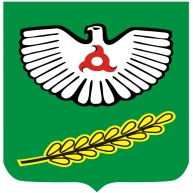  РЕСПУБЛИКА                                                                           ИНГУШЕТИЯ